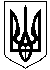 УКРАЇНА	МАЛИНСЬКА МІСЬКА  РАДА	ЖИТОМИРСЬКОЇ ОБЛАСТІ	Р І Ш Е Н Н я	проєктмалинської МІСЬКОЇ ради(   сесія восьмого скликання)від      2022 року №     Про припинення права користування,внесення змін у рішення, передачуу власність, надання в орендуземельних ділянок, розташованих в межах населених пунктівМалинської міської територіальної громадиРозглянувши заяви громадян, керуючись ст. 10, 26  Закону України «Про місцеве самоврядування в Україні», Земельним кодексом України, законами України «Про землеустрій», «Про оренду землі», «Про Державний земельний кадастр», «Про державну реєстрацію речових прав на нерухоме майно та їх обтяжень», постановою Кабінету Міністрів України від 25.12.2015  №1127 «Про державну реєстрацію речових прав на нерухоме майно та їх обтяжень», постановою Кабінету Міністрів України від 07.07.2021 №690 «Про  затвердження Порядку присвоєння адрес об’єктам будівництва, об’єктам  нерухомого майна», враховуючи рекомендації постійної комісії з питань земельних відносин, природокористування, планування території, будівництва, архітектури, міська радаВ И Р І Ш И Л А:1. Скасувати:1.1 пункт 4 рішення 38-ої сесії 7-го скликання колишньої Слобідської сільської ради від  12.03.2020 р. «Про надання дозволу на розробку проекту землеустрою щодо відведення земельних ділянок» у зв’язку із заявою.2. Внести зміни:2.1 у підпункт 1.8 пункту 1 рішення 38-ої сесії 7-го скликання колишньої Слобідської сільської ради від  12.03.2020 р. «Про надання дозволу на розробку проекту землеустрою щодо відведення земельних ділянок» змінивши цільове призначення з «для індивідуального садівництва» на «для будівництва і обслуговування житлового будинку, господарських будівель і споруд (присадибна ділянка)» та змінивши категорію земельної ділянки з                       « землі сільськогосподарського призначення» на «землі житлової та громадської забудови» та викласти в такій редакції: «1.8 МОЙСІЄНКО Катерині Леонідівні, жительці с. Гамарня вул. М.Маклая, 1-А, кв.7 Малинського району Житомирської області земельну ділянку для будівництва і обслуговування житлового будинку, господарських будівель і споруд (присадибна ділянка), яка знаходиться в СТ «Росинка» в межах населеного пункту с. Гамарня, орієнтовною площею 0,0600га із земель житлової та громадської забудови»; 2.2 у пункт 2.3 20-ої сесії 8-го скликання Малинської міської ради від  10.12.2021 р. № 527 «Про припинення права користування, внесення змін у рішення, передачу у власність, надання в оренду земельних ділянок, розташованих в межах населених пунктів Малинської територіальної громади» змінивши площу земельної ділянки з «0,0200» на «0,2000» та викласти у такій редакції: «2.3 у підпункт 9 пункту І рішення 46-ої сесії 7-го скликання колишньої Малинівської сільської ради від  09.10.2020 р. «Про надання дозволу на розробку проектів землеустрою щодо відведення земельних ділянок у власність громадянам» у зв’язку з технічною помилкою, змінивши назву села з «Малинівка» на «Юрівка»  та викласти в такій редакції: «9. ШВЕЦЮ Вадиму Валерійовичу - для ведення особистого селянського господарства в с. Юрівка, площею 0, 2000 га.»;2.3 у підпункт 19 рішення 11-ої сесії 8-го скликання Малинської міської ради від  20.07.2021 р. № 381 «Про припинення права користування, внесення змін у рішення, передачу у власність, надання в оренду земельних ділянок, розташованих в межах населених пунктів Малинської територіальної громади» змінивши цільове призначення з «для ведення товарного сільськогосподарського виробництва» на «для ведення фермерського господарства» та викласти в такій редакції: «19. Надати дозвіл на розробку технічної документації із землеустрою щодо встановлення (відновлення) меж земельної ділянки в натурі (на місцевості) КОМАРЧУК Анатолію Павловичу орієнтовною площею 35,7 га для ведення фермерського господарства за межами населеного пункту с. Ксаверів, за рахунок земель комунальної власності Малинської міської територіальної громади, з подальшою передачею в оренду»; 3. Надати дозвіл на розробку технічної документації із землеустрою щодо встановлення (відновлення) меж земельної ділянки в натурі (на місцевості) для будівництва і обслуговування будівель торгівлі за рахунок земель комунальної власності Малинської міської територіальної громади, з подальшою передачею в оренду:3.1 СПОЖИВЧОМУ ТОВАРИСТВУ «КООПЕРАТОР» по вул. Героїв України, 145-А, в с. Любовичі, орієнтовною площею 0,0280 га;3.2 СПОЖИВЧОМУ ТОВАРИСТВУ «КООПЕРАТОР» в с. Лумля, орієнтовною площею 0,0376 га;4. Надати дозвіл на розробку технічної документації із землеустрою щодо встановлення (відновлення) меж земельної ділянки в натурі (на місцевості) (нерозподіленої (невитребуваної) земельної частки (паю)) для оформлення права власності на земельну ділянку для ведення товарного сільськогосподарського виробництва за рахунок земель комунальної власності Малинської міської територіальної громади:4.1 НЕЧИПОРЕНКУ Петру Івановичу, земельної частки (паю) №568, орієнтовною площею 2,0891 га (рілля), земельної частки (паю) №211, орієнтовною площею 0,4820 га (сіножаті), із земель реформованого КСГП ім. Чкалова Любовицької  сільської ради; 4.2 БУРМІ Валентині Станіславівні, земельної частки (паю) №413, орієнтовною площею 2,1474 га (рілля), із земель реформованого КСГП «Слобідське» Слобідської сільської ради; 4.3 РЕВЕНКО Тетяні Олександрівні, земельної частки (паю) №5, орієнтовною площею 3,3504 га (рілля), земельної частки (паю) №5, орієнтовною площею 0,6400 га (пасовища), із земель реформованого КСГП «Джерело» Устинівської сільської ради; 4.4 ХОМЕНКО Маргариті Василівні, земельної частки (паю) №84(1), орієнтовною площею 2,6512 га (рілля), земельної частки (паю) №84(2), орієнтовною площею 1,5955 га (рілля) земельної частки (паю) №295, орієнтовною площею 0,4600 га (сіножаті), із земель реформованого КСГП ім. Гагаріна Недашківської сільської ради; 5. Надати дозвіл на розробку технічної документації із землеустрою щодо встановлення (відновлення) меж земельної ділянки в натурі (на місцевості) (нерозподіленої (невитребуваної) земельної частки (паю)) для ведення товарного сільськогосподарського виробництва за рахунок земель комунальної власності Малинської міської територіальної громади, з подальшою передачею у спільну часткову власність:5.1 1/2 частки МАЦЕВИТІЙ Лідії Яківні,  1/2 частки АСТАХОВІЙ Євгенії Яківні, згідно Сертифікату на право на земельну частку (пай) серії ЖТ №009896 від 30.12.1996р., земельної частки (паю) №62/415, орієнтовною площею 1,3860 га (рілля), земельної частки (паю) №58/1440, орієнтовною площею 0,2441 га (сіножаті), із земель реформованого КСГП «Горинське» Горинської  сільської ради; 5.2 1/2 частки МАЦЕВИТІЙ Лідії Яківні,  1/2 частки АСТАХОВІЙ Євгенії Яківні, згідно Сертифікату на право на земельну частку (пай) серії ЖТ №009897 від 30.12.1996р., земельної частки (паю) №64/456, орієнтовною площею 1,1601 га (рілля), земельної частки (паю) №13/1172, орієнтовною площею 0,3398 га (пасовища), із земель реформованого КСГП «Горинське» Горинської  сільської ради; 5.3 1/2 частки ЗІНЕВИЧ Костянтину Юрійовичу,  1/4 частки МУРЗІ Юрію Павловичу, 1/4 частки НЕДАШКІВСЬКІЙ Валентині Павлівні згідно Сертифікату на право на земельну частку (пай) серії ЖТ №0169940 від 25.03.1997р., земельної частки (паю) №146, орієнтовною площею 3,59 га (рілля), земельної частки (паю) №146, орієнтовною площею 0,90 га (пасовища), із земель реформованого КСГП «Джерело» Устинівської сільської ради; 5.4 1/2 частки ЗІНЕВИЧ Костянтину Юрійовичу,  1/4 частки МУРЗІ Юрію Павловичу, 1/4 частки НЕДАШКІВСЬКІЙ Валентині Павлівні згідно Сертифікату на право на земельну частку (пай) серії ЖТ №0169946 від 25.03.1997р., земельної частки (паю) №225, орієнтовною площею 5,37 га (рілля), земельної частки (паю) №225, орієнтовною площею 0,45 га (пасовища), із земель реформованого КСГП «Джерело» Устинівської сільської ради; 6. Надати дозвіл на розроблення проекту землеустрою щодо відведення земельної ділянки:6.1 ПАНЧИШИН Зіновію Михайловичу для ведення особистого селянського господарства, орієнтовною площею 1,0000 га, за рахунок земель комунальної власності Малинської міської територіальної громади, що знаходиться в межах населеного пункту с. Українка, з подальшою передачею у власність;6.2 ПАНЧИШИН Любові Петрівні для ведення особистого селянського господарства, орієнтовною площею 1,0000 га, за рахунок земель комунальної власності Малинської міської територіальної громади, що знаходиться в межах населеного пункту с. Українка, з подальшою передачею у власність;6.3 СКУМІНУ Анатолію Ананійовичу для ведення особистого селянського господарства, орієнтовною площею 0,8000 га, за рахунок земель комунальної власності Малинської міської територіальної громади, що знаходиться  за межами  с. Слобідка з подальшою передачею у власність;6.4 ЩУЛІПЕНКУ Олександру Вікторовичу для ведення особистого селянського господарства, орієнтовною площею 0,3100 га, за рахунок земель комунальної власності Малинської міської територіальної громади, що знаходиться  в межах населеного пункту с. Діброва з подальшою передачею у власність;6.5 БОНДАРЧУКУ Володимиру Макаровичу для ведення особистого селянського господарства, орієнтовною площею 0,4400 га, за рахунок земель комунальної власності Малинської міської територіальної громади, що знаходиться  в межах населеного пункту с. Діброва з подальшою передачею у власність;6.6 ФІЛОНЕНКУ Олександру Петровичу для ведення особистого селянського господарства, орієнтовною площею 0,2000 га, за рахунок земель комунальної власності Малинської міської територіальної громади, що знаходиться  в межах населеного пункту с. Нова Діброва з подальшою передачею у власність;6.7 ЛИСАК Анатолію Петровичу для ведення особистого селянського господарства, орієнтовною площею 0,2400 га, за рахунок земель комунальної власності Малинської міської територіальної громади, що знаходиться  в межах населеного пункту с. Федорівка з подальшою передачею у власність;6.8 МИХАЛЕЦЬ Віктору Сергійовичу для ведення особистого селянського господарства, орієнтовною площею 0,8200 га, за рахунок земель комунальної власності Малинської міської територіальної громади, що знаходиться  в межах населеного пункту с. Українка з подальшою передачею у власність;6.9 ПАРХОМЕНКУ Андрію Васильовичу для будівництва індивідуальних гаражів, орієнтовною площею 0,0051 га, за рахунок земель комунальної власності Малинської міської територіальної громади, що знаходиться біля будинку №13 по вул. Парковій в смт. Гранітне з подальшою передачею у власність;6.10 ІВАНІЧЕНКУ Анатолію Володимировичу для індивідуального садівництва, орієнтовною площею 0,1000 га, за рахунок земель комунальної власності Малинської міської територіальної громади, що знаходиться за межами населеного пункту с. Ворсівка в СТ «Букач» з подальшою передачею у власність;6.11 КРИВИК Юлії Сергіївні для індивідуального садівництва, орієнтовною площею 0,0600 га, за рахунок земель комунальної власності Малинської міської територіальної громади, що знаходиться за межами населеного пункту с. Ворсівка в СТ «Букач» з подальшою передачею у власність;6.12 ГОНЧАРЕНКУ Богдану Леонідовичу для індивідуального садівництва, орієнтовною площею 0,1200 га, за рахунок земель комунальної власності Малинської міської територіальної громади, що знаходиться за межами населеного пункту с. Ворсівка в СТ «Букач» з подальшою передачею у власність;6.13 МАТЮЩЕНКУ Миколі Миколайовичу для індивідуального садівництва, орієнтовною площею 0,0600 га, за рахунок земель комунальної власності Малинської міської територіальної громади, що знаходиться за межами населеного пункту с. Ворсівка в СТ «Букач» з подальшою передачею у власність;6.14 РЕЙСІ Лілії Юріївні для індивідуального садівництва, орієнтовною площею 0,1000 га, за рахунок земель комунальної власності Малинської міської територіальної громади, що знаходиться за межами населеного пункту с. Ворсівка в СТ «Букач» з подальшою передачею у власність;6.15 МАРТЮШЕНКО Юстині Констянтинівні для індивідуального садівництва, орієнтовною площею 0,0600 га, за рахунок земель комунальної власності Малинської міської територіальної громади, що знаходиться за межами населеного пункту с. Ворсівка в СТ «Букач» з подальшою передачею у власність;6.16 ВЛАСЮКУ Віктору Павловичу для індивідуального садівництва, орієнтовною площею 0,1000 га, за рахунок земель комунальної власності Малинської міської територіальної громади, що знаходиться за межами населеного пункту с. Ворсівка в СТ «Букач» з подальшою передачею у власність;6.17 ТОМАШЕВСЬКІЙ Олені Володимирівні для індивідуального садівництва, орієнтовною площею 0,1000 га, за рахунок земель комунальної власності Малинської міської територіальної громади, що знаходиться за межами населеного пункту с. Ворсівка в СТ «Букач» з подальшою передачею у власність;6.18 ВЛАСЮКУ Павлу Миколайовичу для індивідуального садівництва, орієнтовною площею 0,1000 га, за рахунок земель комунальної власності Малинської міської територіальної громади, що знаходиться за межами населеного пункту с. Ворсівка в СТ «Букач» з подальшою передачею у власність;6.19 МЕЛЬНИЧЕНКУ Євгенію Володимировичу для індивідуального садівництва, орієнтовною площею 0,1200 га, за рахунок земель комунальної власності Малинської міської територіальної громади, що знаходиться за межами населеного пункту с. Ворсівка в СТ «Букач» з подальшою передачею у власність;6.20 КОВАЛЬЧУКУ Василю Івановичу для індивідуального садівництва, орієнтовною площею 0,1200 га, за рахунок земель комунальної власності Малинської міської територіальної громади, що знаходиться за межами населеного пункту с. Ворсівка в СТ «Букач» з подальшою передачею у власність;6.21 КОВАЛЬЧУК Тамарі Григорівні для індивідуального садівництва, орієнтовною площею 0,1200 га, за рахунок земель комунальної власності Малинської міської територіальної громади, що знаходиться за межами населеного пункту с. Ворсівка в СТ «Букач» з подальшою передачею у власність;6.22 МИХАЙЛЕНКО Валентині Вікторівні для індивідуального садівництва, орієнтовною площею 0,1000 га, за рахунок земель комунальної власності Малинської міської територіальної громади, що знаходиться за межами населеного пункту с. Ворсівка в СТ «Букач» з подальшою передачею у власність;6.23 ЯКИМЕНКО Ользі Сергіївні для індивідуального садівництва, орієнтовною площею 0,0600 га, за рахунок земель комунальної власності Малинської міської територіальної громади, що знаходиться за межами населеного пункту с. Ворсівка в СТ «Букач» з подальшою передачею у власність;6.24 КОНОНУЧЕНКУ Василю Володимировичу для індивідуального садівництва, орієнтовною площею 0,0600 га, за рахунок земель комунальної власності Малинської міської територіальної громади, що знаходиться за межами населеного пункту с. Ворсівка в СТ «Букач» з подальшою передачею у власність;6.25 ВЛАСЕНКУ Євгенію Олександровичу для індивідуального садівництва, орієнтовною площею 0,0600 га, за рахунок земель комунальної власності Малинської міської територіальної громади, що знаходиться за межами населеного пункту с. Ворсівка в СТ «Букач» з подальшою передачею у власність;6.26 КОСТЮЧЕНКО Олені Іванівні для індивідуального садівництва, орієнтовною площею 0,1000 га, за рахунок земель комунальної власності Малинської міської територіальної громади, що знаходиться за межами населеного пункту с. Ворсівка в СТ «Букач» з подальшою передачею у власність;6.27 КУШНІР Юлії Сергіївні для індивідуального садівництва, орієнтовною площею 0,0600 га, за рахунок земель комунальної власності Малинської міської територіальної громади, що знаходиться за межами населеного пункту с. Ворсівка в СТ «Букач» з подальшою передачею у власність;6.28 СИВКУ Сергію Анатолійовичу для індивідуального садівництва, орієнтовною площею 0,0600 га, за рахунок земель комунальної власності Малинської міської територіальної громади, що знаходиться за межами населеного пункту с. Ворсівка в СТ «Букач» з подальшою передачею у власність;6.29 ЛИТВИНЕНКУ Богдану Володимировичу для індивідуального садівництва, орієнтовною площею 0,0600 га, за рахунок земель комунальної власності Малинської міської територіальної громади, що знаходиться за межами населеного пункту с. Ворсівка в СТ «Букач» з подальшою передачею у власність;6.30 ЛУПЕНКО Тетяні Михайлівні для індивідуального садівництва, орієнтовною площею 0,0600 га, за рахунок земель комунальної власності Малинської міської територіальної громади, що знаходиться за межами населеного пункту с. Ворсівка в СТ «Букач» з подальшою передачею у власність;6.31 ЛОСЮ Дмитру Вадимовичу для ведення особистого селянського господарства, орієнтовною площею 1,0000 га, за рахунок земель комунальної власності Малинської міської територіальної громади, що знаходиться  в межах населеного пункту с. Іванівка з подальшою передачею у власність;6.32 ЛОСЮ Денису Вадимовичу для ведення особистого селянського господарства, орієнтовною площею 1,0000 га, за рахунок земель комунальної власності Малинської міської територіальної громади, що знаходиться  в межах населеного пункту с. Іванівка з подальшою передачею у власність;7. Затвердити проект землеустрою щодо відведення земельної ділянки:7.1 ОРНАЦЬКОМУ Володимиру Івановичу в межах населеного пункту с. Щербатівка, загальною площею 0,4840 га (кадастровий номер 1823487400:05:000:0181), для ведення особистого селянського господарства за рахунок земель сільськогосподарського призначення (землі комунальної власності Малинської територіальної громади) та передати у власність земельну ділянку, зобов’язати звернутись до державного реєстратора речових прав на нерухоме майно за оформленням права власності на земельну ділянку;7.2 ПЕТРЕНКУ Петру Валерійовичу в межах населеного пункту с. Любовичі, загальною площею 0,0611 га (кадастровий номер 1823484800:01:001:0591), для ведення особистого селянського господарства за рахунок земель сільськогосподарського призначення (землі комунальної власності Малинської територіальної громади) та передати у власність земельну ділянку, зобов’язати звернутись до державного реєстратора речових прав на нерухоме майно за оформленням права власності на земельну ділянку;7.3 КИРИЧЕНКУ Сергію Васильовичу за межами населеного пункту с. Пиріжки, загальною площею 1,4260 га (кадастровий номер 1823486800:10:000:0648), для ведення особистого селянського господарства за рахунок земель сільськогосподарського призначення (землі комунальної власності Малинської територіальної громади) та передати у власність земельну ділянку, зобов’язати звернутись до державного реєстратора речових прав на нерухоме майно за оформленням права власності на земельну ділянку;7.4 ПРИСЯЖНЮК Тетяні Іванівні в межах населеного пункту с. Недашки, загальною площею 0,5000 га (кадастровий номер 1823485800:01:002:0152), для ведення особистого селянського господарства за рахунок земель сільськогосподарського призначення (землі комунальної власності Малинської територіальної громади) та передати у власність земельну ділянку, зобов’язати звернутись до державного реєстратора речових прав на нерухоме майно за оформленням права власності на земельну ділянку;7.5 КОНОНЕНКО Оксані Володимирівні в межах населеного пункту с. Українка, загальною площею 1,8000 га (кадастровий номер 1823487800:06:000:0185), для ведення особистого селянського господарства за рахунок земель сільськогосподарського призначення (землі комунальної власності Малинської територіальної громади) та передати у власність земельну ділянку, зобов’язати звернутись до державного реєстратора речових прав на нерухоме майно за оформленням права власності на земельну ділянку;7.6 ЗЛЕНКО Тамарі Іванівні в межах населеного пункту с. Малинівка, загальною площею 0,4000 га (кадастровий номер 1823485200:01:001:0411), для ведення особистого селянського господарства за рахунок земель сільськогосподарського призначення (землі комунальної власності Малинської територіальної громади) та передати у власність земельну ділянку, зобов’язати звернутись до державного реєстратора речових прав на нерухоме майно за оформленням права власності на земельну ділянку;7.7 КОВАЛЬЧУК Катерині Андріївні в межах населеного пункту с. Малинівка, загальною площею 0,0700 га (кадастровий номер 1823485200:06:000:0473), для будівництва і обслуговування житлового будинку, господарських будівель і споруд (присадибна ділянка) за рахунок земель житлової та громадської забудови (землі комунальної власності Малинської міської територіальної громади) та передати у власність земельну ділянку, зобов’язати звернутись до державного реєстратора речових прав на нерухоме майно за оформленням права власності на земельну ділянку.7.8 САВЧЕНКУ Василю Петровичу в межах населеного пункту с. Українка, загальною площею 0,1200 га (кадастровий номер 1823487800:01:002:0480), для ведення особистого селянського господарства за рахунок земель сільськогосподарського призначення (землі комунальної власності Малинської територіальної громади) та передати у власність земельну ділянку, зобов’язати звернутись до державного реєстратора речових прав на нерухоме майно за оформленням права власності на земельну ділянку;7.9 КАТАРГІНІЙ Юлії Василівні в межах населеного пункту с. Українка, загальною площею 0,1000 га (кадастровий номер 1823487800:01:001:0457), для ведення особистого селянського господарства за рахунок земель сільськогосподарського призначення (землі комунальної власності Малинської територіальної громади) та передати у власність земельну ділянку, зобов’язати звернутись до державного реєстратора речових прав на нерухоме майно за оформленням права власності на земельну ділянку;7.10 ЄВДОКИМЕНКУ Андрію Анатолійовичу  по вул. Шевченка, біля будинку №6,  в смт. Гранітне,  загальною площею 0,0100 га (кадастровий номер 1823455200:01:002:0047) для будівництва індивідуальних гаражів (землі комунальної власності Малинської міської територіальної громади) та передати у власність земельну ділянку, зобов’язати звернутись до державного реєстратора речових прав на нерухоме майно за оформленням права власності на земельну ділянку;7.11 ОХРІМЕНКУ Миколі Олексійовичу в межах населеного пункту с. Нянівка, загальною площею 1,1951 га (кадастровий номер 1823483600:04:003:0036), для ведення особистого селянського господарства за рахунок земель сільськогосподарського призначення (землі комунальної власності Малинської територіальної громади) та передати у власність земельну ділянку, зобов’язати звернутись до державного реєстратора речових прав на нерухоме майно за оформленням права власності на земельну ділянку;7.12 КОВАЛЬ Дмитру Володимировичу в межах населеного пункту с. Свиридівка, загальною площею 2,0000 га (кадастровий номер 1823485500:04:001:0053), для ведення особистого селянського господарства за рахунок земель сільськогосподарського призначення (землі комунальної власності Малинської територіальної громади) та передати у власність земельну ділянку, зобов’язати звернутись до державного реєстратора речових прав на нерухоме майно за оформленням права власності на земельну ділянку;7.13 ОСТАПЕНКУ Вадиму Віталійовичу в с. Нова Діброва, загальною площею 0,1200 га (кадастровий номер 1823483200:01:001:0103), для індивідуального садівництва за рахунок земель сільськогосподарського призначення (землі комунальної власності Малинської територіальної громади) та передати у власність земельну ділянку, зобов’язати звернутись до державного реєстратора речових прав на нерухоме майно за оформленням права власності на земельну ділянку;7.14 ФАЙЗУТДІНОВУ Валерію Каримовичу в межах населеного пункту с. Любовичі, загальною площею 2,0000 га (кадастровий номер 1823484800:01:001:0590), для ведення особистого селянського господарства за рахунок земель сільськогосподарського призначення (землі комунальної власності Малинської територіальної громади) та передати у власність земельну ділянку, зобов’язати звернутись до державного реєстратора речових прав на нерухоме майно за оформленням права власності на земельну ділянку;7.15 ПЕТРЕНКО Олесі Валеріївні в межах населеного пункту с. Любовичі, загальною площею 0,0711 га (кадастровий номер 1823484800:01:001:0592), для ведення особистого селянського господарства за рахунок земель сільськогосподарського призначення (землі комунальної власності Малинської територіальної громади) та передати у власність земельну ділянку, зобов’язати звернутись до державного реєстратора речових прав на нерухоме майно за оформленням права власності на земельну ділянку;7.16 КОЛЕСНІЧЕНКО Тамарі Василівні в межах населеного пункту с. Соснівка, загальною площею 0,5000 га (кадастровий номер 1823480800:14:001:0054), для ведення особистого селянського господарства за рахунок земель сільськогосподарського призначення (землі комунальної власності Малинської територіальної громади) та передати у власність земельну ділянку, зобов’язати звернутись до державного реєстратора речових прав на нерухоме майно за оформленням права власності на земельну ділянку;7.17 КАРПУК Анатолію Іллічу в межах населеного пункту с. Гута-Логанівська, загальною площею 0,2500 га (кадастровий номер 1823480800:02:001:0085), для ведення особистого селянського господарства за рахунок земель сільськогосподарського призначення (землі комунальної власності Малинської територіальної громади) та передати у власність земельну ділянку, зобов’язати звернутись до державного реєстратора речових прав на нерухоме майно за оформленням права власності на земельну ділянку;7.18 НОШКО Ігорю Володимировичу в с. Малинівка, загальною площею 0,1226 га (кадастровий номер 1823485200:01:002:0327), яка перебуває у власності, цільове призначення якої змінюється з «для ведення особистого селянського господарства» (землі сільськогосподарського призначення) на «для будівництва та обслуговування житлового будинку, господарських будівель і споруд (присадибна ділянка)» (землі житлової та громадської забудови), зобов’язати звернутись до державного реєстратора речових прав на нерухоме майно за оформленням права власності на земельну ділянку;7.19 НОШКО Інні Миколаївні в с. Малинівка, загальною площею 0,1226 га (кадастровий номер 1823485200:01:002:0328), яка перебуває у власності, цільове призначення якої змінюється з «для ведення особистого селянського господарства» (землі сільськогосподарського призначення) на «для будівництва та обслуговування житлового будинку, господарських будівель і споруд (присадибна ділянка)» (землі житлової та громадської забудови), зобов’язати звернутись до державного реєстратора речових прав на нерухоме майно за оформленням права власності на земельну ділянку;7.20 ТАРАСЕВИЧУ Олександру Миколайовичу в с. Устинівка, загальною площею 0,1200 га (кадастровий номер 1823488200:01:001:0100), для індивідуального садівництва за рахунок земель сільськогосподарського призначення (землі комунальної власності Малинської територіальної громади) та передати у власність земельну ділянку, зобов’язати звернутись до державного реєстратора речових прав на нерухоме майно за оформленням права власності на земельну ділянку;7.21 КОРНІЄНКО Вікторії Вікторівні за межами с. Ворсівка, загальною площею 0,1000 га (кадастровий номер 1823482200:07:000:0195), для індивідуального садівництва за рахунок земель сільськогосподарського призначення (землі комунальної власності Малинської територіальної громади) та передати у власність земельну ділянку, зобов’язати звернутись до державного реєстратора речових прав на нерухоме майно за оформленням права власності на земельну ділянку;7.22 ДУБРОВСЬКОМУ Ростиславу Андрійовичу в межах населеного пункту с. Федорівка, загальною площею 0,2500 га (кадастровий номер 1823488400:01:001:0396), для будівництва і обслуговування житлового будинку, господарських будівель і споруд (присадибна ділянка) за рахунок земель житлової та громадської забудови (землі комунальної власності Малинської міської територіальної громади) та передати у власність земельну ділянку, зобов’язати звернутись до державного реєстратора речових прав на нерухоме майно за оформленням права власності на земельну ділянку;7.23 САМОРОДОВУ Ярославу Сергійовичу в межах населеного пункту с. Вишів, загальною площею 2,0000 га (кадастровий номер 1823482600:01:001:0092), для ведення особистого селянського господарства за рахунок земель сільськогосподарського призначення (землі комунальної власності Малинської територіальної громади) та передати у власність земельну ділянку, зобов’язати звернутись до державного реєстратора речових прав на нерухоме майно за оформленням права власності на земельну ділянку;7.24 ОЛЕКСІЄНКО Наталії Леонідівні в межах населеного пункту с. Вороб’ївщина, загальною площею 1,0625 га (кадастровий номер 1823485500:02:001:0025), для ведення особистого селянського господарства за рахунок земель сільськогосподарського призначення (землі комунальної власності Малинської територіальної громади) та передати у власність земельну ділянку, зобов’язати звернутись до державного реєстратора речових прав на нерухоме майно за оформленням права власності на земельну ділянку;7.25 САВЧЕНКУ Олегу Васильовичу по вул. Лісова, 13 в с. Рудня-Вороб’ївська, загальною площею 0,2200 га (кадастровий номер 1823486200:10:001:0081), для будівництва і обслуговування житлового будинку, господарських будівель і споруд (присадибна ділянка) за рахунок земель житлової та громадської забудови (землі комунальної власності Малинської міської територіальної громади) та передати у власність земельну ділянку, зобов’язати звернутись до державного реєстратора речових прав на нерухоме майно за оформленням права власності на земельну ділянку;7.26 ТИМОШЕНКУ Івану Миколайовичу по вул. Шевченка, 17 в с. Нові Вороб’ї, загальною площею 0,1379 га (кадастровий номер 1823486200:01:001:0243), для будівництва і обслуговування житлового будинку, господарських будівель і споруд (присадибна ділянка) за рахунок земель житлової та громадської забудови (землі комунальної власності Малинської міської територіальної громади) та передати у власність земельну ділянку, зобов’язати звернутись до державного реєстратора речових прав на нерухоме майно за оформленням права власності на земельну ділянку;7.27 ХИЛІ Галині Володимирівні в межах населеного пункту с. Малинівка, загальною площею 0,3800 га (кадастровий номер 1823485200:01:002:0332), для ведення особистого селянського господарства за рахунок земель сільськогосподарського призначення (землі комунальної власності Малинської територіальної громади) та передати у власність земельну ділянку, зобов’язати звернутись до державного реєстратора речових прав на нерухоме майно за оформленням права власності на земельну ділянку;7.28 ХИЛІ Олександру Валерійовичу в межах населеного пункту с. Малинівка, загальною площею 0,3000 га (кадастровий номер 1823485200:01:002:0331), для ведення особистого селянського господарства за рахунок земель сільськогосподарського призначення (землі комунальної власності Малинської територіальної громади) та передати у власність земельну ділянку, зобов’язати звернутись до державного реєстратора речових прав на нерухоме майно за оформленням права власності на земельну ділянку;7.29 БУЛАТ Надії Андріївні в межах населеного пункту с. Тарасівка, загальною площею 0,8778 га (кадастровий номер 1823488200:02:001:0033), для ведення особистого селянського господарства за рахунок земель сільськогосподарського призначення (землі комунальної власності Малинської територіальної громади) та передати у власність земельну ділянку, зобов’язати звернутись до державного реєстратора речових прав на нерухоме майно за оформленням права власності на земельну ділянку;7.30 АРТЕМЕНКО Ірині Сергіївні в межах населеного пункту с. Лумля, загальною площею 0,2800 га (кадастровий номер 1823485200:02:001:0112), для ведення особистого селянського господарства за рахунок земель сільськогосподарського призначення (землі комунальної власності Малинської територіальної громади) та передати у власність земельну ділянку, зобов’язати звернутись до державного реєстратора речових прав на нерухоме майно за оформленням права власності на земельну ділянку;7.31 ДЕНЯЧЕНКО Наталії Василівні за межами населеного пункту с. Будо-Вороб’ї, загальною площею 2,0000 га (кадастровий номер 1823481200:05:000:0088), для ведення особистого селянського господарства за рахунок земель сільськогосподарського призначення (землі комунальної власності Малинської територіальної громади) та передати у власність земельну ділянку, зобов’язати звернутись до державного реєстратора речових прав на нерухоме майно за оформленням права власності на земельну ділянку;7.32 ДМИТРЕНКУ Володимиру Васильовичу в межах населеного пункту с. Лісна Колона, загальною площею 2,0000 га (кадастровий номер 1823483200:10:000:0163), для ведення особистого селянського господарства за рахунок земель сільськогосподарського призначення (землі комунальної власності Малинської територіальної громади) та передати у власність земельну ділянку, зобов’язати звернутись до державного реєстратора речових прав на нерухоме майно за оформленням права власності на земельну ділянку;7.33 ПАНАШЕНКО Юлії Петрівні в межах населеного пункту с. Лісна Колона, загальною площею 2,0000 га (кадастровий номер 1823483200:10:000:0172), для ведення особистого селянського господарства за рахунок земель сільськогосподарського призначення (землі комунальної власності Малинської територіальної громади) та передати у власність земельну ділянку, зобов’язати звернутись до державного реєстратора речових прав на нерухоме майно за оформленням права власності на земельну ділянку;7.34 ТИМОШЕНКО Надії Сергіївні в межах населеного пункту с. Лісна Колона, загальною площею 2,0000 га (кадастровий номер 1823483200:10:000:0164), для ведення особистого селянського господарства за рахунок земель сільськогосподарського призначення (землі комунальної власності Малинської територіальної громади) та передати у власність земельну ділянку, зобов’язати звернутись до державного реєстратора речових прав на нерухоме майно за оформленням права власності на земельну ділянку;7.35 ЧЕРНОВСЬКІЙ Діані Анатоліївні в межах населеного пункту с. Лісна Колона, загальною площею 2,0000 га (кадастровий номер 1823483200:10:000:0181), для ведення особистого селянського господарства за рахунок земель сільськогосподарського призначення (землі комунальної власності Малинської територіальної громади) та передати у власність земельну ділянку, зобов’язати звернутись до державного реєстратора речових прав на нерухоме майно за оформленням права власності на земельну ділянку;7.36 ЯРОШ Ігорю Вікторовичу в межах населеного пункту с. Лісна Колона, загальною площею 2,0000 га (кадастровий номер 1823483200:10:000:0177), для ведення особистого селянського господарства за рахунок земель сільськогосподарського призначення (землі комунальної власності Малинської територіальної громади) та передати у власність земельну ділянку, зобов’язати звернутись до державного реєстратора речових прав на нерухоме майно за оформленням права власності на земельну ділянку;7.37 САМОЙЛЕНКО Ользі Володимирівні за межами населеного пункту с. Гуска, загальною площею 2,0000 га (кадастровий номер 1823483200:11:000:0168), для ведення особистого селянського господарства за рахунок земель сільськогосподарського призначення (землі комунальної власності Малинської територіальної громади) та передати у власність земельну ділянку, зобов’язати звернутись до державного реєстратора речових прав на нерухоме майно за оформленням права власності на земельну ділянку;7.38 ГАРКАВЕНКО Олесі Анатоліївні за межами населеного пункту с. Лісна Колона, загальною площею 2,0000 га (кадастровий номер 1823483200:10:000:0116), для ведення особистого селянського господарства за рахунок земель сільськогосподарського призначення (землі комунальної власності Малинської територіальної громади) та передати у власність земельну ділянку, зобов’язати звернутись до державного реєстратора речових прав на нерухоме майно за оформленням права власності на земельну ділянку;7.39 ЛАГОВСЬКОМУ Василю Петровичу в межах населеного пункту с. Баранівка, загальною площею 0,3000 га (кадастровий номер 1823486800:02:001:0233), для ведення особистого селянського господарства за рахунок земель сільськогосподарського призначення (землі комунальної власності Малинської територіальної громади) та передати у власність земельну ділянку, зобов’язати звернутись до державного реєстратора речових прав на нерухоме майно за оформленням права власності на земельну ділянку;7.40 ЄЩЕНКУ Олександру Миколайовичу в межах населеного пункту с. Українка, загальною площею 2,0000 га (кадастровий номер 1823487800:05:000:0356), для ведення особистого селянського господарства за рахунок земель сільськогосподарського призначення (землі комунальної власності Малинської територіальної громади) та передати у власність земельну ділянку, зобов’язати звернутись до державного реєстратора речових прав на нерухоме майно за оформленням права власності на земельну ділянку;7.41 МИКИТЕНКУ Олексію Олексійовичу в межах населеного пункту с. Баранівка, загальною площею 0,3348 га (кадастровий номер 1823486800:02:001:0232), для ведення особистого селянського господарства за рахунок земель сільськогосподарського призначення (землі комунальної власності Малинської територіальної громади) та передати у власність земельну ділянку, зобов’язати звернутись до державного реєстратора речових прав на нерухоме майно за оформленням права власності на земельну ділянку;7.42 РОМАНЕНКО Оксані Миколаївні в межах населеного пункту с. Баранівка, загальною площею 0,4758 га (кадастровий номер 1823486800:02:001:0231), для ведення особистого селянського господарства за рахунок земель сільськогосподарського призначення (землі комунальної власності Малинської територіальної громади) та передати у власність земельну ділянку, зобов’язати звернутись до державного реєстратора речових прав на нерухоме майно за оформленням права власності на земельну ділянку;7.43 ЄЩЕНКУ Руслану Миколайовичу в межах населеного пункту с. Українка, загальною площею 2,0000 га (кадастровий номер 1823487800:05:000:0357), для ведення особистого селянського господарства за рахунок земель сільськогосподарського призначення (землі комунальної власності Малинської територіальної громади) та передати у власність земельну ділянку, зобов’язати звернутись до державного реєстратора речових прав на нерухоме майно за оформленням права власності на земельну ділянку;7.44 КИРИЧЕНКУ Сергію Володимировичу в межах населеного пункту с. Свиридівка, загальною площею 2,0000 га (кадастровий номер 1823485500:04:001:0054), для ведення особистого селянського господарства за рахунок земель сільськогосподарського призначення (землі комунальної власності Малинської територіальної громади) та передати у власність земельну ділянку, зобов’язати звернутись до державного реєстратора речових прав на нерухоме майно за оформленням права власності на земельну ділянку;7.45 КАРПЕНКУ Анатолію Петровичу в межах населеного пункту с. Пиріжки, загальною площею 0,4100 га (кадастровий номер 1823486800:01:001:0319), для ведення особистого селянського господарства за рахунок земель сільськогосподарського призначення (землі комунальної власності Малинської територіальної громади) та передати у власність земельну ділянку, зобов’язати звернутись до державного реєстратора речових прав на нерухоме майно за оформленням права власності на земельну ділянку;7.46 РОМАНЕНКУ Анатолію Петровичу в межах населеного пункту с. Баранівка, загальною площею 0,3582 га (кадастровий номер 1823486800:02:001:0235), для ведення особистого селянського господарства за рахунок земель сільськогосподарського призначення (землі комунальної власності Малинської територіальної громади) та передати у власність земельну ділянку, зобов’язати звернутись до державного реєстратора речових прав на нерухоме майно за оформленням права власності на земельну ділянку;7.47 ШАБАШ Юлії Анатоліївні в межах населеного пункту с. Баранівка, загальною площею 0,7000 га (кадастровий номер 1823486800:02:001:0234), для ведення особистого селянського господарства за рахунок земель сільськогосподарського призначення (землі комунальної власності Малинської територіальної громади) та передати у власність земельну ділянку, зобов’язати звернутись до державного реєстратора речових прав на нерухоме майно за оформленням права власності на земельну ділянку;7.48 ШВЕЦЬ Тетяні Володимирівні в межах населеного пункту с. Пиріжки, загальною площею 0,3720 га (кадастровий номер 1823486800:01:002:0250), для ведення особистого селянського господарства за рахунок земель сільськогосподарського призначення (землі комунальної власності Малинської територіальної громади) та передати у власність земельну ділянку, зобов’язати звернутись до державного реєстратора речових прав на нерухоме майно за оформленням права власності на земельну ділянку;7.49 МИХАЙЛЕНКУ Миколі Івановичу в межах населеного пункту с. Гамарня, загальною площею 0,1500 га (кадастровий номер 1823487400:04:000:0217), для ведення особистого селянського господарства за рахунок земель сільськогосподарського призначення (землі комунальної власності Малинської територіальної громади) та передати у власність земельну ділянку, зобов’язати звернутись до державного реєстратора речових прав на нерухоме майно за оформленням права власності на земельну ділянку;7.50 МАРЧЕНКО Лідії Володимирівні в межах населеного пункту с. Студень, загальною площею 0,5600 га (кадастровий номер 1823487600:03:001:0024), для ведення особистого селянського господарства за рахунок земель сільськогосподарського призначення (землі комунальної власності Малинської територіальної громади) та передати у власність земельну ділянку, зобов’язати звернутись до державного реєстратора речових прав на нерухоме майно за оформленням права власності на земельну ділянку;7.51 ОБОРСЬКОМУ Юрію Петровичу в межах населеного пункту с. Морозівка, загальною площею 1,0000 га (кадастровий номер 1823485500:01:001:0172), для ведення особистого селянського господарства за рахунок земель сільськогосподарського призначення (землі комунальної власності Малинської територіальної громади) та передати у власність земельну ділянку, зобов’язати звернутись до державного реєстратора речових прав на нерухоме майно за оформленням права власності на земельну ділянку;7.52 ЯКОВЛЄВУ Максиму Олексійовичу в межах населеного пункту с. Малинівка, загальною площею 0,2500 га (кадастровий номер 1823485200:01:001:0412), для ведення особистого селянського господарства за рахунок земель сільськогосподарського призначення (землі комунальної власності Малинської територіальної громади) та передати у власність земельну ділянку, зобов’язати звернутись до державного реєстратора речових прав на нерухоме майно за оформленням права власності на земельну ділянку;7.53 АНДРІЄНКО Тетяні Анатоліївні в межах населеного пункту с. Баранівка, загальною площею 0,2423 га (кадастровий номер 1823486800:02:001:0236), для ведення особистого селянського господарства за рахунок земель сільськогосподарського призначення (землі комунальної власності Малинської територіальної громади) та передати у власність земельну ділянку, зобов’язати звернутись до державного реєстратора речових прав на нерухоме майно за оформленням права власності на земельну ділянку;7.54 ШКАНДЕВИЧ Валентині Дмитрівні в межах населеного пункту с. Вишнянка, загальною площею 1,0000 га (кадастровий номер 1823485800:02:001:0068), для ведення особистого селянського господарства за рахунок земель сільськогосподарського призначення (землі комунальної власності Малинської територіальної громади) та передати у власність земельну ділянку, зобов’язати звернутись до державного реєстратора речових прав на нерухоме майно за оформленням права власності на земельну ділянку;7.55 МЕЛЬНИЧЕНКУ Миколі Петровичу за межами населеного пункту с. Слобідка, загальною площею 0,3000 га (кадастровий номер 1823487400:09:000:0481), для ведення особистого селянського господарства за рахунок земель сільськогосподарського призначення (землі комунальної власності Малинської територіальної громади) та передати у власність земельну ділянку, зобов’язати звернутись до державного реєстратора речових прав на нерухоме майно за оформленням права власності на земельну ділянку;7.56 ХИЛІ Катерині Володимирівні за межами населеного пункту с. Горинь, загальною площею 0,4000 га (кадастровий номер 1823480800:11:000:0155), для ведення особистого селянського господарства за рахунок земель сільськогосподарського призначення (землі комунальної власності Малинської територіальної громади) та передати у власність земельну ділянку, зобов’язати звернутись до державного реєстратора речових прав на нерухоме майно за оформленням права власності на земельну ділянку;7.57 ШАТИЛО Вірі Федорівні в с. Будо-Вороб’ї, загальною площею 0,3500 га (кадастровий номер 1823481200:01:002:0072), для ведення особистого селянського господарства за рахунок земель сільськогосподарського призначення (землі комунальної власності Малинської територіальної громади) та передати у власність земельну ділянку, зобов’язати звернутись до державного реєстратора речових прав на нерухоме майно за оформленням права власності на земельну ділянку;7.58 ПИЛИПЧУКУ Олександру Івановичу в с. Тарасівка, загальною площею 0,3000 га (кадастровий номер 1823488200:02:001:0034), для ведення особистого селянського господарства за рахунок земель сільськогосподарського призначення (землі комунальної власності Малинської територіальної громади) та передати у власність земельну ділянку, зобов’язати звернутись до державного реєстратора речових прав на нерухоме майно за оформленням права власності на земельну ділянку;8. Затвердити технічну документацію із землеустрою щодо встановлення (відновлення) меж земельної ділянки в натурі (на місцевості) для будівництва і обслуговування житлового будинку, господарських будівель і споруд (присадибна ділянка) за рахунок земель комунальної власності Малинської міської територіальної громади, передати у власність земельну ділянку та зобов’язати нижчеперелічених осіб звернутись до державного реєстратора речових прав на нерухоме майно за оформленням права власності на земельну ділянку:8.1 КОФТЕБІ Людмилі Павлівні по вул. Козацька, 53, в с. Савлуки, загальною площею 0,2500 га (кадастровий номер 1823484600:03:001:0128);8.2 МАКСИМЧУКУ Олегу Анатолійовичу по вул. Козацька, 55, в с. Савлуки, загальною площею 0,2500 га (кадастровий номер 1823484600:03:001:0127);8.3 МАСЛОВСЬКІЙ Надії Петрівні по пров. Лісовий, 10, в с. Слобідка, загальною площею 0,2500 га (кадастровий номер 1823487400:01:001:0238);8.4 САВЧЕНКУ Василю Петровичу по вул. Добровольчих батальйонів, 30, в с. Українка, загальною площею 0,2255 га (кадастровий номер 1823487800:01:001:0458);8.5 БОРОДАВКУ Миколі Миколайовичу по вул. Шкільна, 124, в с. Лумля, загальною площею 0,2500 га (кадастровий номер 1823485200:02:002:0237);8.6 ДІДКІВСЬКОМУ Віктору Миколайовичу по вул. Садова, 7, в с. Діброва, загальною площею 0,2500 га (кадастровий номер 1823483200:03:002:0269);8.7 КЛИМЧУКУ Анатолію Олександровичу по вул. Шкільна, 26, в с. Нові Вороб’ї, загальною площею 0,2478 га (кадастровий номер 1823486200:01:001:0242);8.8 ХИЛІ Олексію Антоновичу по вул. Центральна, 47, в с. Горинь, загальною площею 0,2500 га (кадастровий номер 1823480800:01:001:0174);8.9 ЧЕРНЕНКО Альоні Олександрівні по вул. Добровольчих батальйонів, 102, в с. Українка, загальною площею 0,2500 га (кадастровий номер 1823487800:01:001:0456);8.10 КОЗЛЕНКУ Юрію Миколайовичу по вул. Шевченка, 13, в с. Слобідка, загальною площею 0,2500 га (кадастровий номер 1823487400:01:002:0330);8.11 КАШУБІ Ірині Миколаївні по вул. Злагоди, 80, в с. Малинівка, загальною площею 0,2500 га (кадастровий номер 1823485200:01:001:0410);8.12 АРТЕМЕНКО Ірині Сергіївні по вул. Шкільна, 57, в с. Лумля, загальною площею 0,2500 га (кадастровий номер 1823485200:02:001:0111);8.13 МИКИТЕНКУ Олексію Олексійовичу по вул. Н.Сосніної, 23, в с. Баранівка, загальною площею 0,2500 га (кадастровий номер 1823486800:02:001:0228);8.14 РОМАНЕНКУ Анатолію Петровичу по вул. Миру, 14, в с. Баранівка, загальною площею 0,2500 га (кадастровий номер 1823486800:02:001:0229);8.15 РУЩЕНКО Світлані Миколаївні по вул. Лісова, 18, в с. Старі Вороб’ї, загальною площею 0,2500 га (кадастровий номер 1823487600:01:001:0103);8.16 САМБУРАКОВУ Максиму Дмитровичу по вул. Жовтнева, 31, в с. Діброва, загальною площею 0,2500 га (кадастровий номер 1823483200:03:002:0270);8.17 РЯБЧУН Надії Федорівні по вул. Поліська, 27, в с. Нянівка, загальною площею 0,1377 га (кадастровий номер 1823483600:04:001:0005);8.18 СОКИРЦІ Оксані Іванівні по вул. Центральна, 44-1, в с. Ялцівка, загальною площею 0,2500 га (кадастровий номер 1823484800:05:001:0310);8.19 ГРИЦАК Людмилі Анатоліївні по вул. Шевченка, 57, в с. Різня, загальною площею 0,1600 га (кадастровий номер 1823485200:03:001:0266);8.20 СЕРЕДІ Роману Вікторовичу по вул. Набережній, 52, в с. Ялцівка, загальною площею 0,2500 га (кадастровий номер 1823484800:05:001:0221);8.21 ОХРІМЕНКУ Миколі Олексійовичу по вул. Степова, 9, в с. Нянівка, загальною площею 0,2500 га (кадастровий номер 1823483600:04:003:0037);8.22 ЛЕХ Сергію Валентиновичу по вул. Зарічна, 7, в с. Савлуки, загальною площею 0,1935 га (кадастровий номер 1823484600:03:001:0029);9. Затвердити технічну документацію із землеустрою щодо встановлення (відновлення) меж земельної ділянки в натурі (на місцевості) для будівництва і обслуговування житлового будинку, господарських будівель і споруд (присадибна ділянка) за рахунок земель комунальної власності Малинської міської територіальної громади, для передачі у спільну часткову власність земельної ділянки та зобов’язати нижчеперелічених осіб звернутись до державного реєстратора речових прав на нерухоме майно за оформленням права власності на земельну ділянку:9.1 1/2 частки МОРОЗ Наталії Олександрівні та 1/2 частки МОРОЗ Віктору Миколайовичу по вул. Г.Бондарик, 6-1, в с. Гамарня,  загальною площею 0,0821 га (кадастровий номер 1823487400:02:001:0127);9.2 1/2 частки ЗАДОРОЖНІЙ Надії Анатоліївні та 1/2 частки КОВАЛЬЧУК Інні Анатоліївні по пров. Затишному, 6, в с. Слобідка,  загальною площею 0,2500 га (кадастровий номер 1823487400:01:002:0331);10. Затвердити технічну документацію із землеустрою щодо встановлення (відновлення) меж земельної ділянки в натурі (на місцевості) для будівництва і обслуговування житлового будинку, господарських будівель і споруд за рахунок земель комунальної власності Малинської міської територіальної громади, укласти договір оренди на земельну ділянку та зобов’язати громадянам звернутись до державного реєстратора речових прав на нерухоме майно за оформленням права оренди на земельну ділянку:10.1 ДОЛЕЧЕК В’ячеславу Йосиповичу  по вул. Злагоди, 74, в с. Малинівка, загальною площею 0,2500 га (кадастровий номер 1823485200:01:001:0409) строком на 1 (один) рік, річну плату за користування  земельною ділянкою встановити в розмірі 10% від нормативної грошової оцінки земельної ділянки;10.2 МАТВІЙЧУК Олегу Васильовичу  по вул. Н.Сосніної, 25, в с. Ворсівка, загальною площею 0,2500 га (кадастровий номер 1823482200:01:001:0530) строком на 10 (десять) років, річну плату за користування  земельною ділянкою встановити в розмірі 10% від нормативної грошової оцінки земельної ділянки;10.3 МИХАЙЛОВІ Ларисі Семенівні  по вул. Садовій, 13, в с. Рудня-Вороб’ївська, загальною площею 0,2500 га (кадастровий номер 1823486200:10:001:0082) строком на 3 (три) роки, річну плату за користування  земельною ділянкою встановити в розмірі 10% від нормативної грошової оцінки земельної ділянки;11. Затвердити технічну документацію із землеустрою щодо встановлення (відновлення) меж земельної ділянки в натурі (на місцевості) за рахунок земель комунальної власності Малинської міської територіальної громади та зобов’язати нижчеперелічених осіб звернутись до державного реєстратора речових прав на нерухоме майно за оформленням права власності на земельну ділянку:11.1 МИХАЙЛЕНКО Валентині Олександрівні, загальною площею 0,5731 га, з них: - для будівництва і обслуговування житлового будинку, господарських будівель і споруд, площею – 0,2500 га (кадастровий номер 1823484800:01:001:0587), розташованої по вул. Героїв України, 127, в с. Любовичі;- для ведення особистого селянського господарства, площею 0,3231 га (кадастровий номер 1823484800:01:001:0588), розташованої в с. Любовичі 12. Затвердити технічну документацію із землеустрою щодо встановлення (відновлення) меж земельної ділянки в натурі (на місцевості) (нерозподілена (невитребувана) земельна частка (пай)) для ведення товарного сільськогосподарського виробництва за рахунок земель комунальної власності Малинської міської територіальної громади, передати у власність земельну ділянку та зобов’язати нижчеперелічених осіб звернутись до державного реєстратора речових прав на нерухоме майно за оформленням права власності на земельну ділянку:12.1 СИДОРЕНКУ Богдану Юрійовичу на території колишньої Старовороб’ївської сільської ради, загальною площею 3,4100 га - рілля (кадастровий номер 1823487600:04:000:0140);  12.2 КОЛЕСНИК Олені Анатоліївні на території колишньої Любовицької сільської ради, загальною площею 1,7481 га - рілля (кадастровий номер 1823484800:06:000:0029), загальною площею 0,4821 га - сіножаті (кадастровий номер 1823484800:08:000:0194);  12.3 РУСЕЦЬКІЙ Оксані Миколаївні на території колишньої Устинівської сільської ради, загальною площею 5,9796 га - рілля (кадастровий номер 1823488200:08:000:0103), загальною площею 3,9035 га - рілля (кадастровий номер 1823488200:08:000:0105), загальною площею 2,0807 га - рілля (кадастровий номер 1823488200:08:000:0104), загальною площею 0,4618 га - пасовища (кадастровий номер 1823488200:10:000:0177), загальною площею 0,4472 га - пасовища (кадастровий номер 1823488200:10:000:0178);       13. Передати у власність земельну ділянку (нерозподілену (невитребувану) земельну частку (пай)) для ведення товарного сільськогосподарського виробництва та зобов’язати звернутись до державного реєстратора речових прав на нерухоме майно за оформленням права власності на земельну ділянку на території Малинської міської територіальної громади:13.1  РОМАНЕНКО Олександру Михайловичу №20/294 – рілля, загальною площею 2,3584 га (кадастровий номер 1823483600:07:000:0257), загальною площею 0,4519 га (кадастровий номер 1823483600:07:000:0255) із земель реформованого  КСГП «ім. 1 Травня» Іванівської сільської ради;13.2  РАКЕВИЧ Ользі Омельянівні №2/147 – рілля, загальною площею 3,1675 га (кадастровий номер 1823482200:07:000:0026) із земель реформованого  КСГП «Ворсівське» Ворсівської сільської ради;13.3  МАРЧЕНКУ Віталію Васильовичу №37 – рілля, загальною площею 1,5746 га (кадастровий номер 1823483200:07:000:0180), загальною площею 0,8300 га (кадастровий номер 1823483200:07:000:0183) із земель реформованого  КСГП «Зоря Полісся» Дібрівської сільської ради;13.4  МАРЧЕНКУ Віталію Васильовичу №38 – рілля, загальною площею 1,5141 га (кадастровий номер 1823483200:07:000:0178), загальною площею 1,2613 га (кадастровий номер 1823483200:07:000:0184) із земель реформованого  КСГП «Зоря Полісся» Дібрівської сільської ради;13.5  ДІДКІВСЬКОМУ Андрію Васильовичу №132 – рілля, загальною площею 3,2402 га (кадастровий номер 1823485800:06:000:0077), № 208 – пасовища, загальною площею 0,4365 га (кадастровий номер 1823485800:05:000:0140) із земель реформованого  КСГП ім. Гагаріна Недашківської сільської ради;13.6  ЗАСОБІ Валерію Анатолійовичу №261 – рілля, загальною площею 2,1899 га (кадастровий номер 1823487400:08:000:0262) із земель реформованого  КСГП «Слобідське» Слобідської сільської ради;13.7  САВІЦЬКІЙ Ніні Олександрівні №5/9 – рілля, загальною площею 3,8194 га (кадастровий номер 1823483600:06:000:0019), із земель реформованого  КСГП «ім. 1 Травня» Іванівської сільської ради;13.8  МАРЧЕНКУ Анатолію Івановичу згідно Сертифікату на право на земельну частку (пай) серії ЖТ №016309 від  17.04.1997 р., №36 – рілля, загальною площею 2,6059 га (кадастровий номер 1823483200:07:000:0173), із земель реформованого  КСГП «Зоря Полісся» Дібрівської сільської ради;13.9  ЛУК’ЯНЕНКО Марії Степанівні №5/6(1) – рілля, загальною площею 1,1895 га (кадастровий номер 1823483600:06:000:0020), №3/6(2) – рілля, загальною площею 2,037 га (кадастровий номер 1823483600:06:000:0252) із земель реформованого  КСГП «ім. 1 Травня» Іванівської сільської ради;14. Передати у спільну часткову власність земельну ділянку (нерозподілену (невитребувану) земельну частку (пай)) для ведення товарного сільськогосподарського виробництва та зобов’язати звернутись до державного реєстратора речових прав на нерухоме майно за оформленням права власності на земельну ділянку на території Малинської міської територіальної громади:14.1 1/2 частки АРХИПЧУК Тетяні Савеліївні, 1/2 частки МАРТИНЕНКО Ніні Іванівні, згідно Сертифікату на право на земельну частку (пай) серії ЖТ №007217 від  01.04.1997 р., № 5/2 – рілля, загальною площею 3,7329 га (кадастровий номер 1823483600:06:000:0025) із земель реформованого КСГП «ім. 1 Травня» Іванівської сільської ради;14.2 1/2 частки АРХИПЧУК Тетяні Савеліївні, 1/2 частки МАРТИНЕНКО Ніні Іванівні, згідно Сертифікату на право на земельну частку (пай) серії ЖТ №007359 від  01.04.1997 р., № 5/8 – рілля, загальною площею 3,3592 га (кадастровий номер 1823483600:06:000:0018) із земель реформованого КСГП «ім. 1 Травня» Іванівської сільської ради15. Затвердити технічну документацію про нормативну грошову оцінку земельної ділянки, що передається в оренду ФОП ЯКИМЕНКУ Віктору Миколайовичу для розміщення та експлуатації основних, підсобних і допоміжних будівель та споруд підприємств переробної, машинобудівної та іншої промисловості на території колишньої Горинської сільської ради (землі  Малинської територіальної громади), загальною площею 0,4013 га, з визначеною сумою 779713 грн. 83 коп., у розрахунку вартості 194,30 грн. за 1 м2 вартості земельної ділянки; 16. Передати у постійне користування земельну ділянку,                                             що знаходиться за межами населеного пункту с. Юрівка,  ММРП «СКОРБОТА», загальною площею 2,8800 га (кадастровий номер  1823485200:11:000:0220) для загального користування (землі будь-якої категорії, які використовуються як майдани, вулиці, проїзди, шляхи, громадські пасовища, сіножаті, набережні, пляжі, парки, зелені зони, сквери, бульвари, водні об’єкти загального користування, а також інші землі, якщо рішенням відповідного органу державної влади чи місцевого самоврядування їх віднесено до земель загального користування), та зобов’язати звернутись до територіального органу державної реєстрації прав на нерухоме майно для оформлення права постійного користування на земельну ділянку; 17. Доручити міському голові підписати зазначені в даному рішенні договори від імені Малинської міської ради.Міський голова                                                                     Олександр СИТАЙЛОПавло ІВАНЕНКООлександр ОСАДЧИЙМихайло ПАРФІНЕНКО      